July 3, 2022Welcome! We are so glad you joined us today. 		We pray that you will be blessed! Speaker: Minister Leona WongMessage: The Traveling TeamText: Hebrews 1110 Abraham was confidently looking forward to a city with eternal foundations, a city designed and built by God.Announcements:Today we welcome our Intergenerational Minister Leona to give the message. We also welcome Vision, our association music ministry to report on their upcoming missions trip.Church cleaning day on Saturday July 16 from 9 am to noon. Please sign up to help keep our church clean.The Children's Vacation Bible School will be on 7/25-7/29 from 6:00-7:30 pm. Please invite children over 4 years old to participate and register online (https://www.fecarcadiachildrens.com/event-details/vacation-bible-school). Registration deadline is 7/11.  Our congregation will welcome our college graduates on Saturday, July 30 beginning at 5:30 pm. Please reserve that date;We have 7 English small groups that continue to meet online. They are sermon-based and interact with the Sunday’s message. If you would like to find out more, please contact Pastor Mongens. Our prayer meeting is on Zoom! Please join Wednesdays (8-9:30 pm) to pray for the world, our missionaries, our country and our needs.  Zoom Meeting ID: 865 2394 9892 Passcode: PRAYPlease pray for complete healing: Families struggling with COVIDRuby Gaw’s rotator cuff surgery recoveryLynn’s See recovery and daughter-in-law Amy (kidney) Morton’s sister Hilda, Alberto, Cody and Amber, AlvinaPastor Eric’s wife Koral.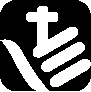 First Evangelical Church AssociationA joint & integrative ministry of spirituality, missions, social concern and Church Planting

A joint & integrative ministry of spirituality, missions, social concern and Church Planting                         FECA Theme for 2022: “Expanding our Horizons: 
                                   Reaching the Unengaged People Groups”     						July 3, 2022Vocal Training Seminar with Katharin Rundas 
FECA's Music Committee is happy to announce a free in-person vocal training seminar on Saturday morning, 9/10, with Katharin Rundas, held at FEC Glendale's main sanctuary. This training is open to all FECA choir/worship singer. Please register at tinyurl.com/fecgvocal or use the QR code. 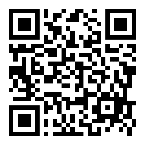 Ordination Service for Minister Xu, TianYou are cordially invited to attend the ordination to the Pastorate of Xu, Tian on 7/10/2022 Sunday at 2:00 p.m. at FECC Cerritos Campus, main sanctuary (11330 166th Street, Cerritos, CA 90703). Reception immediately follows. Your presence will be a blessing and encouragement to all. All are invited to give thanks to our God.Upward Bound Study Center Celebration Dinner, Save the Date!UBSC cordially invites you to the 32nd Anniversary Celebration Dinner
Time: Sunday, September 11, 2022 @5:30 PMPlace: NBC Seafood Restaurant 	  404 S. Atlantic Blvd. Monterey Park, CA 91754We will provide you with more information soon, and looking forward to seeing you all!FECA Office Will Be Closed on July 4th FECA Office will be closed on Monday, July 4th, in observance of Independence Day. Last Sunday's Worship In-Person Attendance and OfferingLast Sunday's Worship In-Person Attendance and OfferingLast Sunday's Worship In-Person Attendance and OfferingLast Sunday's Worship In-Person Attendance and OfferingLast Sunday's Worship In-Person Attendance and OfferingLast Sunday's Worship In-Person Attendance and OfferingLast Sunday's Worship In-Person Attendance and OfferingLast Sunday's Worship In-Person Attendance and OfferingLast Sunday's Worship In-Person Attendance and OfferingLast Sunday's Worship In-Person Attendance and OfferingLast Sunday's Worship In-Person Attendance and OfferingLast Sunday's Worship In-Person Attendance and OfferingLast Sunday's Worship In-Person Attendance and OfferingLast Sunday's Worship In-Person Attendance and OfferingLast Sunday's Worship In-Person Attendance and OfferingLast Sunday's Worship In-Person Attendance and OfferingLast Sunday's Worship In-Person Attendance and OfferingGlendaleGlendaleSGVSGVSGVFECCFECCFECCFECCFECCFECCDiamond BarDiamond BarACCArcadiaArcadiaGlendaleGlendaleSGVHOAHOACerritosCerritosFullertonOaklandOaklandE. LansingDiamond BarDiamond BarACCArcadiaGCDCMandarin68681135151   49  (am), 57    49  (am), 57 466262186262--2815Cantonese202070----6060--------7575--91--English12212272----434347----------7533--Youthw/Eng.w/Eng.2944    w/Kairos    w/Kairosw/Eng.3232--2020--33--Kairos: 76Kairos: 76                                                              Total: 1,471                                                              Total: 1,471                                                              Total: 1,471                                                              Total: 1,471                                                              Total: 1,471                                                              Total: 1,471                                                              Total: 1,471                                                              Total: 1,471                                                              Total: 1,471GlendaleGlendaleGlendaleSGVSGVFECCFECCFECCDiamond BarDiamond BarDiamond BarACCACCArcadiaArcadiaGeneral FundGeneral Fund18,720.3618,720.3618,720.3613,294.8513,294.8514,809.1014,809.1014,809.109,106.009,106.009,106.002,924.452,924.458,157.518,157.51FECA Mission FundFECA Mission Fund2,960.002,960.002,960.00650.00650.00-- -- -- 50.0050.0050.00 -- --350.00350.00OthersOthers541.00541.00541.001,440.001,440.00670.00670.00670.0050.0050.0050.0010.0510.05350.00350.0005/22 Sur./Def.05/22 Sur./Def.18,609 18,609 18,609 19,387 19,387 18,090 18,090 18,090 (11,846)(11,846)(11,846)7,165 7,165 23,948 23,948 01-05/22 Sur./Def.01-05/22 Sur./Def.28,778 28,778 28,778 (161,729)(161,729)(20,250)(20,250)(20,250)(46,177)(46,177)(46,177)3,007 3,007 23,315 23,315 